Приложение № 1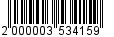 к муниципальной Программе «Развитие дорожной инфраструктуры и повышение безопасности дорожного движения 
в МО «Всеволожский муниципальный район» ЛО на 2017-2019 годы»ПЛАНмероприятий муниципальной программы 
«Развитие дорожной инфраструктуры и повышение безопасности дорожного движения 
в МО «Всеволожский муниципальный район» ЛО на 2017-2019 годы»1Мероприятия подпрограммы «Совершенствование и развитие автомобильных дорог 
в муниципальном образовании «Всеволожский муниципальный район» Ленинградской области на 2017-2019 годы»Мероприятия подпрограммы «Совершенствование и развитие автомобильных дорог 
в муниципальном образовании «Всеволожский муниципальный район» Ленинградской области на 2017-2019 годы»Мероприятия подпрограммы «Совершенствование и развитие автомобильных дорог 
в муниципальном образовании «Всеволожский муниципальный район» Ленинградской области на 2017-2019 годы»Мероприятия подпрограммы «Совершенствование и развитие автомобильных дорог 
в муниципальном образовании «Всеволожский муниципальный район» Ленинградской области на 2017-2019 годы»Мероприятия подпрограммы «Совершенствование и развитие автомобильных дорог 
в муниципальном образовании «Всеволожский муниципальный район» Ленинградской области на 2017-2019 годы»Мероприятия подпрограммы «Совершенствование и развитие автомобильных дорог 
в муниципальном образовании «Всеволожский муниципальный район» Ленинградской области на 2017-2019 годы»Мероприятия подпрограммы «Совершенствование и развитие автомобильных дорог 
в муниципальном образовании «Всеволожский муниципальный район» Ленинградской области на 2017-2019 годы»Мероприятия подпрограммы «Совершенствование и развитие автомобильных дорог 
в муниципальном образовании «Всеволожский муниципальный район» Ленинградской области на 2017-2019 годы»Мероприятия подпрограммы «Совершенствование и развитие автомобильных дорог 
в муниципальном образовании «Всеволожский муниципальный район» Ленинградской области на 2017-2019 годы»Мероприятия подпрограммы «Совершенствование и развитие автомобильных дорог 
в муниципальном образовании «Всеволожский муниципальный район» Ленинградской области на 2017-2019 годы»Мероприятия подпрограммы «Совершенствование и развитие автомобильных дорог 
в муниципальном образовании «Всеволожский муниципальный район» Ленинградской области на 2017-2019 годы»Мероприятия подпрограммы «Совершенствование и развитие автомобильных дорог 
в муниципальном образовании «Всеволожский муниципальный район» Ленинградской области на 2017-2019 годы»№ п/пНаименование объекта, мероприятияТерриториальная принадлежность (муниципальное образование)Срок финанси-рования мероприятияПланируемые объемы финансирования (тыс. рублей 
в действующих ценах года реализации мероприятия)Планируемые объемы финансирования (тыс. рублей 
в действующих ценах года реализации мероприятия)Планируемые объемы финансирования (тыс. рублей 
в действующих ценах года реализации мероприятия)Планируемые объемы финансирования (тыс. рублей 
в действующих ценах года реализации мероприятия)Планируемые объемы финансирования (тыс. рублей 
в действующих ценах года реализации мероприятия)Индикаторы реализации (целевые задания)ИсполнительКод вида расходов№ п/пНаименование объекта, мероприятияТерриториальная принадлежность (муниципальное образование)Срок финанси-рования мероприятиявсегофедераль-ный бюджетобластной бюджетместный бюджетыпрочие источ-никиИндикаторы реализации (целевые задания)ИсполнительКод вида расходов№ п/пНаименование объекта, мероприятияТерриториальная принадлежность (муниципальное образование)Срок финанси-рования мероприятиявсегофедераль-ный бюджетобластной бюджетместный бюджетыпрочие источ-никиИндикаторы реализации (целевые задания)ИсполнительКод вида расходов1234567891011121. Мероприятия по содержанию, капитальному ремонту и ремонту автомобильных дорог1. Мероприятия по содержанию, капитальному ремонту и ремонту автомобильных дорог1. Мероприятия по содержанию, капитальному ремонту и ремонту автомобильных дорог1. Мероприятия по содержанию, капитальному ремонту и ремонту автомобильных дорог1. Мероприятия по содержанию, капитальному ремонту и ремонту автомобильных дорог1. Мероприятия по содержанию, капитальному ремонту и ремонту автомобильных дорог1. Мероприятия по содержанию, капитальному ремонту и ремонту автомобильных дорог1. Мероприятия по содержанию, капитальному ремонту и ремонту автомобильных дорог1. Мероприятия по содержанию, капитальному ремонту и ремонту автомобильных дорог1. Мероприятия по содержанию, капитальному ремонту и ремонту автомобильных дорог1. Мероприятия по содержанию, капитальному ремонту и ремонту автомобильных дорог1. Мероприятия по содержанию, капитальному ремонту и ремонту автомобильных дорог1.1.Ремонт автомобильных дорог 
общего пользования местного значения вне границ населенных пунктовВсеволожский муниципальный район2017-201924 580,6560,000124,20024 456,4560,000Администрация 
МО «Всеволожский муниципальный район» ЛО1.1.Ремонт автомобильных дорог 
общего пользования местного значения вне границ населенных пунктовВсеволожский муниципальный район20178 276,3520,000124,2008 152,1520,0002,200 км.Администрация 
МО «Всеволожский муниципальный район» ЛО1.1.Ремонт автомобильных дорог 
общего пользования местного значения вне границ населенных пунктовВсеволожский муниципальный район20188 152,1520,0000,0008 152,1520,0002,200 км.Администрация 
МО «Всеволожский муниципальный район» ЛО1.1.Ремонт автомобильных дорог 
общего пользования местного значения вне границ населенных пунктовВсеволожский муниципальный район20198 152,1520,0000,0008 152,1520,0002,200 км.Администрация 
МО «Всеволожский муниципальный район» ЛО1.2.Капитальный ремонт автомобильных дорог местного значения вне границ населенных пунктов Всеволожский муниципальный район2017-20190,0000,0000,0000,0000,000Администрация 
МО «Всеволожский муниципальный район» ЛО1.2.Капитальный ремонт автомобильных дорог местного значения вне границ населенных пунктов Всеволожский муниципальный район20170,0000,0000,0000,0000,0000,0 км.Администрация 
МО «Всеволожский муниципальный район» ЛО1.2.Капитальный ремонт автомобильных дорог местного значения вне границ населенных пунктов Всеволожский муниципальный район20180,0000,0000,0000,0000,0000,0 км.Администрация 
МО «Всеволожский муниципальный район» ЛО1.2.Капитальный ремонт автомобильных дорог местного значения вне границ населенных пунктов Всеволожский муниципальный район20190,0000,0000,0000,0000,0000,0 км.Администрация 
МО «Всеволожский муниципальный район» ЛО1.3.Составление сметной ведомости 
на проведение ремонтных работ 
на автомобильных дорогах Всеволожский муниципальный район2017-2019285,0000,0000,000285,0000,000Администрация 
МО «Всеволожский муниципальный район» ЛО1.3.Составление сметной ведомости 
на проведение ремонтных работ 
на автомобильных дорогах Всеволожский муниципальный район201795,0000,0000,00095,0000,000Администрация 
МО «Всеволожский муниципальный район» ЛО1.3.Составление сметной ведомости 
на проведение ремонтных работ 
на автомобильных дорогах Всеволожский муниципальный район201895,0000,0000,00095,0000,000Администрация 
МО «Всеволожский муниципальный район» ЛО1.3.Составление сметной ведомости 
на проведение ремонтных работ 
на автомобильных дорогах Всеволожский муниципальный район201995,0000,0000,00095,0000,000Администрация 
МО «Всеволожский муниципальный район» ЛО1.4.Осуществление технического надзора за проведением строительно-монтажных работВсеволожский муниципальный район2017-2019285,0000,0000,000285,0000,000Администрация 
МО «Всеволожский муниципальный район» ЛО1.4.Осуществление технического надзора за проведением строительно-монтажных работВсеволожский муниципальный район201795,0000,0000,00095,0000,000Администрация 
МО «Всеволожский муниципальный район» ЛО1.4.Осуществление технического надзора за проведением строительно-монтажных работВсеволожский муниципальный район201895,0000,0000,00095,0000,000Администрация 
МО «Всеволожский муниципальный район» ЛО1.4.Осуществление технического надзора за проведением строительно-монтажных работВсеволожский муниципальный район201995,0000,0000,00095,0000,000Администрация 
МО «Всеволожский муниципальный район» ЛО1.5.Обслуживание и содержание автомобильных дорогВсеволожский муниципальный район2017-20191 200,0000,0000,0001 200,0000,000Администрация 
МО «Всеволожский муниципальный район» ЛО1.5.Обслуживание и содержание автомобильных дорогВсеволожский муниципальный район2017400,0000,0000,000400,0000,00010,257 км.Администрация 
МО «Всеволожский муниципальный район» ЛО1.5.Обслуживание и содержание автомобильных дорогВсеволожский муниципальный район2018400,0000,0000,000400,0000,00010,257 км.Администрация 
МО «Всеволожский муниципальный район» ЛО1.5.Обслуживание и содержание автомобильных дорогВсеволожский муниципальный район2019400,0000,0000,000400,0000,00010,257 км.Администрация 
МО «Всеволожский муниципальный район» ЛО1.6.Работы по профилированию (грейдированию) автомобильных дорог с грунтовым покрытием 
с добавлением новых материалов (подсыпка)Всеволожский муниципальный район2017-2019750,0000,0000,000750,0000,000Администрация 
МО «Всеволожский муниципальный район» ЛО1.6.Работы по профилированию (грейдированию) автомобильных дорог с грунтовым покрытием 
с добавлением новых материалов (подсыпка)Всеволожский муниципальный район2017250,0000,0000,000250,0000,000Администрация 
МО «Всеволожский муниципальный район» ЛО1.6.Работы по профилированию (грейдированию) автомобильных дорог с грунтовым покрытием 
с добавлением новых материалов (подсыпка)Всеволожский муниципальный район2018250,0000,0000,000250,0000,000Администрация 
МО «Всеволожский муниципальный район» ЛО1.6.Работы по профилированию (грейдированию) автомобильных дорог с грунтовым покрытием 
с добавлением новых материалов (подсыпка)Всеволожский муниципальный район2019250,0000,0000,000250,0000,000Администрация 
МО «Всеволожский муниципальный район» ЛОВсего по разделу 1Всего по разделу 1Всего по разделу 12017-201927 100,6560,000124,20026 976,4560,000Всего по разделу 1Всего по разделу 1Всего по разделу 120179 116,3520,000124,2008 992,1520,000Всего по разделу 1Всего по разделу 1Всего по разделу 120188 992,1520,0000,0008 992,1520,000Всего по разделу 1Всего по разделу 1Всего по разделу 120198 992,1520,0000,0008 992,1520,0002. Мероприятия в области дорожного хозяйства, за исключением мероприятий по содержанию, капитальному ремонту и ремонту автомобильных дорог2. Мероприятия в области дорожного хозяйства, за исключением мероприятий по содержанию, капитальному ремонту и ремонту автомобильных дорог2. Мероприятия в области дорожного хозяйства, за исключением мероприятий по содержанию, капитальному ремонту и ремонту автомобильных дорог2. Мероприятия в области дорожного хозяйства, за исключением мероприятий по содержанию, капитальному ремонту и ремонту автомобильных дорог2. Мероприятия в области дорожного хозяйства, за исключением мероприятий по содержанию, капитальному ремонту и ремонту автомобильных дорог2. Мероприятия в области дорожного хозяйства, за исключением мероприятий по содержанию, капитальному ремонту и ремонту автомобильных дорог2. Мероприятия в области дорожного хозяйства, за исключением мероприятий по содержанию, капитальному ремонту и ремонту автомобильных дорог2. Мероприятия в области дорожного хозяйства, за исключением мероприятий по содержанию, капитальному ремонту и ремонту автомобильных дорог2. Мероприятия в области дорожного хозяйства, за исключением мероприятий по содержанию, капитальному ремонту и ремонту автомобильных дорог2. Мероприятия в области дорожного хозяйства, за исключением мероприятий по содержанию, капитальному ремонту и ремонту автомобильных дорог2. Мероприятия в области дорожного хозяйства, за исключением мероприятий по содержанию, капитальному ремонту и ремонту автомобильных дорог2. Мероприятия в области дорожного хозяйства, за исключением мероприятий по содержанию, капитальному ремонту и ремонту автомобильных дорог2.1.Обслуживание и содержание мостового перехода через р. Охта 
в дер. Новое ДевяткиноВсеволожский муниципальный район2017-20191 200,0000,0000,0001 200,0000,000Администрация 
МО «Всеволожский муниципальный район» ЛО2.1.Обслуживание и содержание мостового перехода через р. Охта 
в дер. Новое ДевяткиноВсеволожский муниципальный район2017400,0000,0000,000400,0000,000506,3 м^2Администрация 
МО «Всеволожский муниципальный район» ЛО2.1.Обслуживание и содержание мостового перехода через р. Охта 
в дер. Новое ДевяткиноВсеволожский муниципальный район2018400,0000,0000,000400,0000,000506,3 м^2Администрация 
МО «Всеволожский муниципальный район» ЛО2.1.Обслуживание и содержание мостового перехода через р. Охта 
в дер. Новое ДевяткиноВсеволожский муниципальный район2019400,0000,0000,000400,0000,000506,3 м^2Администрация 
МО «Всеволожский муниципальный район» ЛО2.2.Одновременная разработка ПОДД 
и технического паспорта автомобильных дорог общего пользования местного значения вне границ населенных пунктов на основании ВСН1-83Всеволожский муниципальный район2017-2019833,5440,0000,000833,5440,000Администрация 
МО «Всеволожский муниципальный район» ЛО2.2.Одновременная разработка ПОДД 
и технического паспорта автомобильных дорог общего пользования местного значения вне границ населенных пунктов на основании ВСН1-83Всеволожский муниципальный район2017277,8480,0000,000277,8480,00010,215 км.Администрация 
МО «Всеволожский муниципальный район» ЛО2.2.Одновременная разработка ПОДД 
и технического паспорта автомобильных дорог общего пользования местного значения вне границ населенных пунктов на основании ВСН1-83Всеволожский муниципальный район2018277,8480,0000,000277,8480,00010,215 км.Администрация 
МО «Всеволожский муниципальный район» ЛО2.2.Одновременная разработка ПОДД 
и технического паспорта автомобильных дорог общего пользования местного значения вне границ населенных пунктов на основании ВСН1-83Всеволожский муниципальный район2019277,8480,0000,000277,8480,00010,215 км.Администрация 
МО «Всеволожский муниципальный район» ЛО2.3.Кадастровые работы объектов недвижимого имущества (автомобильные дороги)Всеволожский муниципальный район2017-2019300,0000,0000,000300,0000,000Администрация 
МО «Всеволожский муниципальный район» ЛО2.3.Кадастровые работы объектов недвижимого имущества (автомобильные дороги)Всеволожский муниципальный район2017100,0000,0000,000100,0000,0005 км.Администрация 
МО «Всеволожский муниципальный район» ЛО2.3.Кадастровые работы объектов недвижимого имущества (автомобильные дороги)Всеволожский муниципальный район2018100,0000,0000,000100,0000,0005 км.Администрация 
МО «Всеволожский муниципальный район» ЛО2.3.Кадастровые работы объектов недвижимого имущества (автомобильные дороги)Всеволожский муниципальный район2019100,0000,0000,000100,0000,0005 км.Администрация 
МО «Всеволожский муниципальный район» ЛО2.4Разработка стратегии развития автомобильных дорог общего пользования местного значения вне границ населенных пунктов Всеволожского района Ленинградской области на период 
до 2020 года с целью реализации полномочий Всеволожского муниципального района в области дорожной деятельности, осуществления муниципального контроля за сохранностью автомобильных дорог местного значения, обеспечения безопасности дорожного движенияВсеволожский муниципальный район2017-20190,0000,0000,0000,0000,000Одна стратегияАдминистрация 
МО «Всеволожский муниципальный район» ЛО2.4Разработка стратегии развития автомобильных дорог общего пользования местного значения вне границ населенных пунктов Всеволожского района Ленинградской области на период 
до 2020 года с целью реализации полномочий Всеволожского муниципального района в области дорожной деятельности, осуществления муниципального контроля за сохранностью автомобильных дорог местного значения, обеспечения безопасности дорожного движенияВсеволожский муниципальный район20170,0000,0000,0000,0000,000Одна стратегияАдминистрация 
МО «Всеволожский муниципальный район» ЛО2.4Разработка стратегии развития автомобильных дорог общего пользования местного значения вне границ населенных пунктов Всеволожского района Ленинградской области на период 
до 2020 года с целью реализации полномочий Всеволожского муниципального района в области дорожной деятельности, осуществления муниципального контроля за сохранностью автомобильных дорог местного значения, обеспечения безопасности дорожного движенияВсеволожский муниципальный район20180,0000,0000,0000,0000,000Одна стратегияАдминистрация 
МО «Всеволожский муниципальный район» ЛО2.4Разработка стратегии развития автомобильных дорог общего пользования местного значения вне границ населенных пунктов Всеволожского района Ленинградской области на период 
до 2020 года с целью реализации полномочий Всеволожского муниципального района в области дорожной деятельности, осуществления муниципального контроля за сохранностью автомобильных дорог местного значения, обеспечения безопасности дорожного движенияВсеволожский муниципальный район20190,0000,0000,0000,0000,000Одна стратегияАдминистрация 
МО «Всеволожский муниципальный район» ЛОВсего по разделу 2Всего по разделу 2Всего по разделу 22017-20192 333,5440,0000,0002 333,5440,000Всего по разделу 2Всего по разделу 2Всего по разделу 22017777,8480,0000,000777,8480,000Всего по разделу 2Всего по разделу 2Всего по разделу 22018777,8480,0000,000777,8480,000Всего по разделу 2Всего по разделу 2Всего по разделу 22019777,8480,0000,000777,8480,0003. Мероприятия по развитию дорожно-транспортной инфраструктуры3. Мероприятия по развитию дорожно-транспортной инфраструктуры3. Мероприятия по развитию дорожно-транспортной инфраструктуры3. Мероприятия по развитию дорожно-транспортной инфраструктуры3. Мероприятия по развитию дорожно-транспортной инфраструктуры3. Мероприятия по развитию дорожно-транспортной инфраструктуры3. Мероприятия по развитию дорожно-транспортной инфраструктуры3. Мероприятия по развитию дорожно-транспортной инфраструктуры3. Мероприятия по развитию дорожно-транспортной инфраструктуры3. Мероприятия по развитию дорожно-транспортной инфраструктуры3. Мероприятия по развитию дорожно-транспортной инфраструктуры3. Мероприятия по развитию дорожно-транспортной инфраструктуры3.1.Организация и проведение культурной программы, посвященной «Дню работников дорожного хозяйства» 
и «Дню работников автомобильного и городского пассажирского транспорта»Всеволожский муниципальный район2017-2019900,0000,0000,000900,0000,0003Администрация 
МО «Всеволожский муниципальный район» ЛО3.1.Организация и проведение культурной программы, посвященной «Дню работников дорожного хозяйства» 
и «Дню работников автомобильного и городского пассажирского транспорта»Всеволожский муниципальный район2017300,0000,0000,000300,0000,0001Администрация 
МО «Всеволожский муниципальный район» ЛО3.1.Организация и проведение культурной программы, посвященной «Дню работников дорожного хозяйства» 
и «Дню работников автомобильного и городского пассажирского транспорта»Всеволожский муниципальный район2018300,0000,0000,000300,0000,0001Администрация 
МО «Всеволожский муниципальный район» ЛО3.1.Организация и проведение культурной программы, посвященной «Дню работников дорожного хозяйства» 
и «Дню работников автомобильного и городского пассажирского транспорта»Всеволожский муниципальный район2019300,0000,0000,000300,0000,0001Администрация 
МО «Всеволожский муниципальный район» ЛОВсего по разделу 3Всего по разделу 3Всего по разделу 32017-2019900,0000,0000,000900,0000,000Всего по разделу 3Всего по разделу 3Всего по разделу 32017300,0000,0000,000300,0000,000Всего по разделу 3Всего по разделу 3Всего по разделу 32018300,0000,0000,000300,0000,000Всего по разделу 3Всего по разделу 3Всего по разделу 32019300,0000,0000,000300,0000,000Всего по подпрограммеВсего по подпрограммеВсего по подпрограмме2017-201930 334,2000,000124,20030 210,0000,000Всего по подпрограммеВсего по подпрограммеВсего по подпрограмме201710 194,2000,000124,20010 070,0000,000Всего по подпрограммеВсего по подпрограммеВсего по подпрограмме201810 070,0000,0000,00010 070,0000,000Всего по подпрограммеВсего по подпрограммеВсего по подпрограмме201910 070,0000,0000,00010 070,0000,0002Мероприятия подпрограммы «Повышение безопасности дорожного движения 
в муниципальном образовании «Всеволожский муниципальный район» Ленинградской области на 2017-2019 годы»Мероприятия подпрограммы «Повышение безопасности дорожного движения 
в муниципальном образовании «Всеволожский муниципальный район» Ленинградской области на 2017-2019 годы»Мероприятия подпрограммы «Повышение безопасности дорожного движения 
в муниципальном образовании «Всеволожский муниципальный район» Ленинградской области на 2017-2019 годы»Мероприятия подпрограммы «Повышение безопасности дорожного движения 
в муниципальном образовании «Всеволожский муниципальный район» Ленинградской области на 2017-2019 годы»Мероприятия подпрограммы «Повышение безопасности дорожного движения 
в муниципальном образовании «Всеволожский муниципальный район» Ленинградской области на 2017-2019 годы»Мероприятия подпрограммы «Повышение безопасности дорожного движения 
в муниципальном образовании «Всеволожский муниципальный район» Ленинградской области на 2017-2019 годы»Мероприятия подпрограммы «Повышение безопасности дорожного движения 
в муниципальном образовании «Всеволожский муниципальный район» Ленинградской области на 2017-2019 годы»Мероприятия подпрограммы «Повышение безопасности дорожного движения 
в муниципальном образовании «Всеволожский муниципальный район» Ленинградской области на 2017-2019 годы»Мероприятия подпрограммы «Повышение безопасности дорожного движения 
в муниципальном образовании «Всеволожский муниципальный район» Ленинградской области на 2017-2019 годы»Мероприятия подпрограммы «Повышение безопасности дорожного движения 
в муниципальном образовании «Всеволожский муниципальный район» Ленинградской области на 2017-2019 годы»Мероприятия подпрограммы «Повышение безопасности дорожного движения 
в муниципальном образовании «Всеволожский муниципальный район» Ленинградской области на 2017-2019 годы»Мероприятия подпрограммы «Повышение безопасности дорожного движения 
в муниципальном образовании «Всеволожский муниципальный район» Ленинградской области на 2017-2019 годы»№ п/пНаименование объекта, мероприятияТерриториальная принадлежность (муниципальное образование)Срок финанси-рования мероприятияПланируемые объемы финансирования (тыс. рублей 
в действующих ценах года реализации мероприятия)Планируемые объемы финансирования (тыс. рублей 
в действующих ценах года реализации мероприятия)Планируемые объемы финансирования (тыс. рублей 
в действующих ценах года реализации мероприятия)Планируемые объемы финансирования (тыс. рублей 
в действующих ценах года реализации мероприятия)Планируемые объемы финансирования (тыс. рублей 
в действующих ценах года реализации мероприятия)Индикаторы реализации (целевые задания)ИсполнительКод вида расходов№ п/пНаименование объекта, мероприятияТерриториальная принадлежность (муниципальное образование)Срок финанси-рования мероприятиявсегофедераль-ный бюджет областной бюджет местный бюджетыпрочие источ-никиИндикаторы реализации (целевые задания)ИсполнительКод вида расходов№ п/пНаименование объекта, мероприятияТерриториальная принадлежность (муниципальное образование)Срок финанси-рования мероприятиявсегофедераль-ный бюджет областной бюджет местный бюджетыпрочие источ-никиИндикаторы реализации (целевые задания)ИсполнительКод вида расходов1234567891011121. Мероприятия по совершенствованию управления обеспечением безопасности дорожного движения1. Мероприятия по совершенствованию управления обеспечением безопасности дорожного движения1. Мероприятия по совершенствованию управления обеспечением безопасности дорожного движения1. Мероприятия по совершенствованию управления обеспечением безопасности дорожного движения1. Мероприятия по совершенствованию управления обеспечением безопасности дорожного движения1. Мероприятия по совершенствованию управления обеспечением безопасности дорожного движения1. Мероприятия по совершенствованию управления обеспечением безопасности дорожного движения1. Мероприятия по совершенствованию управления обеспечением безопасности дорожного движения1. Мероприятия по совершенствованию управления обеспечением безопасности дорожного движения1. Мероприятия по совершенствованию управления обеспечением безопасности дорожного движения1. Мероприятия по совершенствованию управления обеспечением безопасности дорожного движения1. Мероприятия по совершенствованию управления обеспечением безопасности дорожного движения1.1.Обобщение передового опыта 
по обеспечению БДД. Осуществление выездов в другие районы ЛО, имеющие положительные тенденции 
в обеспечении безопасности дорожного движения, для обмена опытомВсеволожский муниципальный район2017-20190,0000,0000,0000,000Администрация 
МО «Всеволожский муниципальный район» ЛО 
и ОГИБДД УМВД РФ по Всеволожскому району ЛО1.1.Обобщение передового опыта 
по обеспечению БДД. Осуществление выездов в другие районы ЛО, имеющие положительные тенденции 
в обеспечении безопасности дорожного движения, для обмена опытомВсеволожский муниципальный район20170,0000,0000,0000,000Администрация 
МО «Всеволожский муниципальный район» ЛО 
и ОГИБДД УМВД РФ по Всеволожскому району ЛО1.1.Обобщение передового опыта 
по обеспечению БДД. Осуществление выездов в другие районы ЛО, имеющие положительные тенденции 
в обеспечении безопасности дорожного движения, для обмена опытомВсеволожский муниципальный район20180,0000,0000,0000,000Администрация 
МО «Всеволожский муниципальный район» ЛО 
и ОГИБДД УМВД РФ по Всеволожскому району ЛО1.1.Обобщение передового опыта 
по обеспечению БДД. Осуществление выездов в другие районы ЛО, имеющие положительные тенденции 
в обеспечении безопасности дорожного движения, для обмена опытомВсеволожский муниципальный район20190,0000,0000,0000,000Администрация 
МО «Всеволожский муниципальный район» ЛО 
и ОГИБДД УМВД РФ по Всеволожскому району ЛО1.2.Осуществление мониторинга 
и прогнозирования дорожно-транспортных происшествий 
на территории Всеволожского районаВсеволожский муниципальный район2017-20190,0000,0000,0000,000Администрация 
МО «Всеволожский муниципальный район» ЛО 
и ОГИБДД УМВД РФ по Всеволожскому району ЛО1.2.Осуществление мониторинга 
и прогнозирования дорожно-транспортных происшествий 
на территории Всеволожского районаВсеволожский муниципальный район20170,0000,0000,0000,000Администрация 
МО «Всеволожский муниципальный район» ЛО 
и ОГИБДД УМВД РФ по Всеволожскому району ЛО1.2.Осуществление мониторинга 
и прогнозирования дорожно-транспортных происшествий 
на территории Всеволожского районаВсеволожский муниципальный район20180,0000,0000,0000,000Администрация 
МО «Всеволожский муниципальный район» ЛО 
и ОГИБДД УМВД РФ по Всеволожскому району ЛО1.2.Осуществление мониторинга 
и прогнозирования дорожно-транспортных происшествий 
на территории Всеволожского районаВсеволожский муниципальный район20190,0000,0000,0000,000Администрация 
МО «Всеволожский муниципальный район» ЛО 
и ОГИБДД УМВД РФ по Всеволожскому району ЛО1.3.Организация и проведение заседаний Комиссии по безопасности дорожного движения Всеволожского муниципального районаВсеволожский муниципальный район2017-20190,0000,0000,0000,000Администрация 
МО «Всеволожский муниципальный район» ЛО1.3.Организация и проведение заседаний Комиссии по безопасности дорожного движения Всеволожского муниципального районаВсеволожский муниципальный район20170,0000,0000,0000,000Администрация 
МО «Всеволожский муниципальный район» ЛО1.3.Организация и проведение заседаний Комиссии по безопасности дорожного движения Всеволожского муниципального районаВсеволожский муниципальный район20180,0000,0000,0000,000Администрация 
МО «Всеволожский муниципальный район» ЛО1.3.Организация и проведение заседаний Комиссии по безопасности дорожного движения Всеволожского муниципального районаВсеволожский муниципальный район20190,0000,0000,0000,000Администрация 
МО «Всеволожский муниципальный район» ЛО1.4.Организация взаимодействия подразделений ОВД по Всеволожскому муниципальному району, администрации района, общественных и др. организаций по вопросу выполнения комплекса мероприятий по обеспечению безопасности дорожного движенияВсеволожский муниципальный район2017-20190,0000,0000,0000,000Администрация 
МО «Всеволожский муниципальный район» ЛО1.4.Организация взаимодействия подразделений ОВД по Всеволожскому муниципальному району, администрации района, общественных и др. организаций по вопросу выполнения комплекса мероприятий по обеспечению безопасности дорожного движенияВсеволожский муниципальный район20170,0000,0000,0000,000Администрация 
МО «Всеволожский муниципальный район» ЛО1.4.Организация взаимодействия подразделений ОВД по Всеволожскому муниципальному району, администрации района, общественных и др. организаций по вопросу выполнения комплекса мероприятий по обеспечению безопасности дорожного движенияВсеволожский муниципальный район20180,0000,0000,0000,000Администрация 
МО «Всеволожский муниципальный район» ЛО1.4.Организация взаимодействия подразделений ОВД по Всеволожскому муниципальному району, администрации района, общественных и др. организаций по вопросу выполнения комплекса мероприятий по обеспечению безопасности дорожного движенияВсеволожский муниципальный район20190,0000,0000,0000,000Администрация 
МО «Всеволожский муниципальный район» ЛО1.5. Разработка проекта долгосрочной целевой программы «Повышение безопасности дорожного движения в муниципальном образовании «Всеволожский муниципальный район» Ленинградской области на 2020-2022 годы»Всеволожский муниципальный район2017-20190,0000,0000,0000,000Администрация 
МО «Всеволожский муниципальный район» ЛО1.5. Разработка проекта долгосрочной целевой программы «Повышение безопасности дорожного движения в муниципальном образовании «Всеволожский муниципальный район» Ленинградской области на 2020-2022 годы»Всеволожский муниципальный район20170,0000,0000,0000,000Администрация 
МО «Всеволожский муниципальный район» ЛО1.5. Разработка проекта долгосрочной целевой программы «Повышение безопасности дорожного движения в муниципальном образовании «Всеволожский муниципальный район» Ленинградской области на 2020-2022 годы»Всеволожский муниципальный район20180,0000,0000,0000,000Администрация 
МО «Всеволожский муниципальный район» ЛО1.5. Разработка проекта долгосрочной целевой программы «Повышение безопасности дорожного движения в муниципальном образовании «Всеволожский муниципальный район» Ленинградской области на 2020-2022 годы»Всеволожский муниципальный район20190,0000,0000,0000,000Администрация 
МО «Всеволожский муниципальный район» ЛОВсего по разделу 1Всего по разделу 1Всего по разделу 12017-20190,0000,0000,0000,000Всего по разделу 1Всего по разделу 1Всего по разделу 120170,0000,0000,0000,000Всего по разделу 1Всего по разделу 1Всего по разделу 120180,0000,0000,0000,000Всего по разделу 1Всего по разделу 1Всего по разделу 120190,0000,0000,0000,0002. Информационное обеспечение населения по вопросам повышения безопасности дорожного движения 2. Информационное обеспечение населения по вопросам повышения безопасности дорожного движения 2. Информационное обеспечение населения по вопросам повышения безопасности дорожного движения 2. Информационное обеспечение населения по вопросам повышения безопасности дорожного движения 2. Информационное обеспечение населения по вопросам повышения безопасности дорожного движения 2. Информационное обеспечение населения по вопросам повышения безопасности дорожного движения 2. Информационное обеспечение населения по вопросам повышения безопасности дорожного движения 2. Информационное обеспечение населения по вопросам повышения безопасности дорожного движения 2. Информационное обеспечение населения по вопросам повышения безопасности дорожного движения 2. Информационное обеспечение населения по вопросам повышения безопасности дорожного движения 2. Информационное обеспечение населения по вопросам повышения безопасности дорожного движения 2. Информационное обеспечение населения по вопросам повышения безопасности дорожного движения 2.1.Публикация материалов в районной газете «Всеволожские вести» 
по правилам дорожного движенияВсеволожский муниципальный район2017-20190,0000,0000,0000,00012Администрация 
МО «Всеволожский муниципальный район» ЛО 
и ОГИБДД УМВД РФ по Всеволожскому району ЛО2.1.Публикация материалов в районной газете «Всеволожские вести» 
по правилам дорожного движенияВсеволожский муниципальный район20170,0000,0000,0000,0004Администрация 
МО «Всеволожский муниципальный район» ЛО 
и ОГИБДД УМВД РФ по Всеволожскому району ЛО2.1.Публикация материалов в районной газете «Всеволожские вести» 
по правилам дорожного движенияВсеволожский муниципальный район20180,0000,0000,0000,0004Администрация 
МО «Всеволожский муниципальный район» ЛО 
и ОГИБДД УМВД РФ по Всеволожскому району ЛО2.1.Публикация материалов в районной газете «Всеволожские вести» 
по правилам дорожного движенияВсеволожский муниципальный район20190,0000,0000,0000,0004Администрация 
МО «Всеволожский муниципальный район» ЛО 
и ОГИБДД УМВД РФ по Всеволожскому району ЛОВсего по разделу 2Всего по разделу 2Всего по разделу 22017-20190,0000,0000,0000,000Всего по разделу 2Всего по разделу 2Всего по разделу 220170,0000,0000,0000,000Всего по разделу 2Всего по разделу 2Всего по разделу 220180,0000,0000,0000,000Всего по разделу 2Всего по разделу 2Всего по разделу 220190,0000,0000,0000,0003. Предупреждение детского дорожно-транспортного травматизма3. Предупреждение детского дорожно-транспортного травматизма3. Предупреждение детского дорожно-транспортного травматизма3. Предупреждение детского дорожно-транспортного травматизма3. Предупреждение детского дорожно-транспортного травматизма3. Предупреждение детского дорожно-транспортного травматизма3. Предупреждение детского дорожно-транспортного травматизма3. Предупреждение детского дорожно-транспортного травматизма3. Предупреждение детского дорожно-транспортного травматизма3. Предупреждение детского дорожно-транспортного травматизма3. Предупреждение детского дорожно-транспортного травматизма3. Предупреждение детского дорожно-транспортного травматизма3.1.Обеспечение учреждений дошкольного образования, общеобразовательных учреждений и образовательных учреждений системы дополнительного образования детей обучающими игровыми комплексами «Букварь пешехода»Всеволожский муниципальный район2017-20190,0000,0000,0000,00015 компл.Комитет образования администрации МО «Всеволожский муниципальный район» ЛО;
Образовательные учреждения Всеволожского муниципального района3.1.Обеспечение учреждений дошкольного образования, общеобразовательных учреждений и образовательных учреждений системы дополнительного образования детей обучающими игровыми комплексами «Букварь пешехода»Всеволожский муниципальный район20170,0000,0000,0000,0005 компл.Комитет образования администрации МО «Всеволожский муниципальный район» ЛО;
Образовательные учреждения Всеволожского муниципального района3.1.Обеспечение учреждений дошкольного образования, общеобразовательных учреждений и образовательных учреждений системы дополнительного образования детей обучающими игровыми комплексами «Букварь пешехода»Всеволожский муниципальный район20180,0000,0000,0000,0005 компл.Комитет образования администрации МО «Всеволожский муниципальный район» ЛО;
Образовательные учреждения Всеволожского муниципального района3.1.Обеспечение учреждений дошкольного образования, общеобразовательных учреждений и образовательных учреждений системы дополнительного образования детей обучающими игровыми комплексами «Букварь пешехода»Всеволожский муниципальный район20190,0000,0000,0000,0005 компл.Комитет образования администрации МО «Всеволожский муниципальный район» ЛО;
Образовательные учреждения Всеволожского муниципального района3.2Обеспечение учреждений дошкольного образования, общеобразовательных учреждений и образовательных учреждений системы дополнительного образования детей обучающими модулями имитурующие дорожную обстановкуВсеволожский муниципальный район2017-20190,0000,0000,0000,00015 компл.Комитет образования администрации МО «Всеволожский муниципальный район» ЛО;
Образовательные учреждения Всеволожского муниципального района3.2Обеспечение учреждений дошкольного образования, общеобразовательных учреждений и образовательных учреждений системы дополнительного образования детей обучающими модулями имитурующие дорожную обстановкуВсеволожский муниципальный район20170,0000,0000,0000,0005 компл.Комитет образования администрации МО «Всеволожский муниципальный район» ЛО;
Образовательные учреждения Всеволожского муниципального района3.2Обеспечение учреждений дошкольного образования, общеобразовательных учреждений и образовательных учреждений системы дополнительного образования детей обучающими модулями имитурующие дорожную обстановкуВсеволожский муниципальный район20180,0000,0000,0000,0005 компл.Комитет образования администрации МО «Всеволожский муниципальный район» ЛО;
Образовательные учреждения Всеволожского муниципального района3.2Обеспечение учреждений дошкольного образования, общеобразовательных учреждений и образовательных учреждений системы дополнительного образования детей обучающими модулями имитурующие дорожную обстановкуВсеволожский муниципальный район20190,0000,0000,0000,0005 компл.Комитет образования администрации МО «Всеволожский муниципальный район» ЛО;
Образовательные учреждения Всеволожского муниципального района3.3Обеспечение учреждений дошкольного образования, общеобразовательных учреждений и образовательных учреждений системы дополнительного образования детей наглядно-методическими комплектами для дошкольников «Учим правила дорожного движения»Всеволожский муниципальный район2017-20190,0000,0000,0000,000900 экз.Комитет образования администрации МО «Всеволожский муниципальный район» ЛО;
Образовательные учреждения Всеволожского муниципального района3.3Обеспечение учреждений дошкольного образования, общеобразовательных учреждений и образовательных учреждений системы дополнительного образования детей наглядно-методическими комплектами для дошкольников «Учим правила дорожного движения»Всеволожский муниципальный район20170,0000,0000,0000,000300 экз.Комитет образования администрации МО «Всеволожский муниципальный район» ЛО;
Образовательные учреждения Всеволожского муниципального района3.3Обеспечение учреждений дошкольного образования, общеобразовательных учреждений и образовательных учреждений системы дополнительного образования детей наглядно-методическими комплектами для дошкольников «Учим правила дорожного движения»Всеволожский муниципальный район20180,0000,0000,0000,000300 экз.Комитет образования администрации МО «Всеволожский муниципальный район» ЛО;
Образовательные учреждения Всеволожского муниципального района3.3Обеспечение учреждений дошкольного образования, общеобразовательных учреждений и образовательных учреждений системы дополнительного образования детей наглядно-методическими комплектами для дошкольников «Учим правила дорожного движения»Всеволожский муниципальный район20190,0000,0000,0000,000300 экз.Комитет образования администрации МО «Всеволожский муниципальный район» ЛО;
Образовательные учреждения Всеволожского муниципального района3.4Проведение широкомасштабных акций «Внимание - дети!», «Внимание - пешеход!», «Вежливый водитель», «Зебра» 
и т.д. Привлечение информационных 
и рекламных агентств к проведению профилактических акций, направленных на укрепление дисциплины участников дорожного движения, размещение материалов в средствах массовой информации по вопросам безопасности дорожного движенияВсеволожский муниципальный район2017-20190,0000,0000,0000,00012Комитет образования администрации МО «Всеволожский муниципальный район» ЛО;
Образовательные учреждения Всеволожского муниципального района3.4Проведение широкомасштабных акций «Внимание - дети!», «Внимание - пешеход!», «Вежливый водитель», «Зебра» 
и т.д. Привлечение информационных 
и рекламных агентств к проведению профилактических акций, направленных на укрепление дисциплины участников дорожного движения, размещение материалов в средствах массовой информации по вопросам безопасности дорожного движенияВсеволожский муниципальный район20170,0000,0000,0000,0004Комитет образования администрации МО «Всеволожский муниципальный район» ЛО;
Образовательные учреждения Всеволожского муниципального района3.4Проведение широкомасштабных акций «Внимание - дети!», «Внимание - пешеход!», «Вежливый водитель», «Зебра» 
и т.д. Привлечение информационных 
и рекламных агентств к проведению профилактических акций, направленных на укрепление дисциплины участников дорожного движения, размещение материалов в средствах массовой информации по вопросам безопасности дорожного движенияВсеволожский муниципальный район20180,0000,0000,0000,0004Комитет образования администрации МО «Всеволожский муниципальный район» ЛО;
Образовательные учреждения Всеволожского муниципального района3.4Проведение широкомасштабных акций «Внимание - дети!», «Внимание - пешеход!», «Вежливый водитель», «Зебра» 
и т.д. Привлечение информационных 
и рекламных агентств к проведению профилактических акций, направленных на укрепление дисциплины участников дорожного движения, размещение материалов в средствах массовой информации по вопросам безопасности дорожного движенияВсеволожский муниципальный район20190,0000,0000,0000,0004Комитет образования администрации МО «Всеволожский муниципальный район» ЛО;
Образовательные учреждения Всеволожского муниципального района3.5Закупка световозвращающих приспособлений для дошкольников 
и учащихся младших классов (браслеты, наклейки на одежду, рюкзаки и т.п.)Всеволожский муниципальный район2017-2019900,0000,0000,000900,00047 720 шт.Комитет образования администрации МО «Всеволожский муниципальный район» ЛО;
Образовательные учреждения Всеволожского муниципального района3.5Закупка световозвращающих приспособлений для дошкольников 
и учащихся младших классов (браслеты, наклейки на одежду, рюкзаки и т.п.)Всеволожский муниципальный район2017300,0000,0000,000300,00019 720 шт.Комитет образования администрации МО «Всеволожский муниципальный район» ЛО;
Образовательные учреждения Всеволожского муниципального района3.5Закупка световозвращающих приспособлений для дошкольников 
и учащихся младших классов (браслеты, наклейки на одежду, рюкзаки и т.п.)Всеволожский муниципальный район2018300,0000,0000,000300,00014 000 шт.Комитет образования администрации МО «Всеволожский муниципальный район» ЛО;
Образовательные учреждения Всеволожского муниципального района3.5Закупка световозвращающих приспособлений для дошкольников 
и учащихся младших классов (браслеты, наклейки на одежду, рюкзаки и т.п.)Всеволожский муниципальный район2019300,0000,0000,000300,00014 000 шт.Комитет образования администрации МО «Всеволожский муниципальный район» ЛО;
Образовательные учреждения Всеволожского муниципального района3.6Строительство детского автогородка на базе образовательного учреждения Всеволожского районаВсеволожский муниципальный район2017-20190,0000,0000,0000,0001 шт.Комитет образования администрации МО «Всеволожский муниципальный район» ЛО;
Образовательные учреждения Всеволожского муниципального района3.6Строительство детского автогородка на базе образовательного учреждения Всеволожского районаВсеволожский муниципальный район20170,0000,0000,0000,00Комитет образования администрации МО «Всеволожский муниципальный район» ЛО;
Образовательные учреждения Всеволожского муниципального района3.6Строительство детского автогородка на базе образовательного учреждения Всеволожского районаВсеволожский муниципальный район20180,0000,0000,0000,001 шт.Комитет образования администрации МО «Всеволожский муниципальный район» ЛО;
Образовательные учреждения Всеволожского муниципального района3.6Строительство детского автогородка на базе образовательного учреждения Всеволожского районаВсеволожский муниципальный район20190,0000,0000,0000,00Комитет образования администрации МО «Всеволожский муниципальный район» ЛО;
Образовательные учреждения Всеволожского муниципального районаВсего по разделу 3Всего по разделу 3Всего по разделу 32017-2019900,0000,0000,000900,000Всего по разделу 3Всего по разделу 3Всего по разделу 32017300,0000,0000,000300,000Всего по разделу 3Всего по разделу 3Всего по разделу 32018300,0000,0000,000300,000Всего по разделу 3Всего по разделу 3Всего по разделу 32019300,0000,0000,000300,000Всего по подпрограммеВсего по подпрограммеВсего по подпрограмме2017-2019900,0000,0000,000900,000Всего по подпрограммеВсего по подпрограммеВсего по подпрограмме2017300,0000,0000,000300,000Всего по подпрограммеВсего по подпрограммеВсего по подпрограмме2018300,0000,0000,000300,000Всего по подпрограммеВсего по подпрограммеВсего по подпрограмме2019300,0000,0000,000300,000Всего по программеВсего по программеВсего по программеВсего по программе2017-201931 234,2000,000124,20031 110,000Всего по программеВсего по программеВсего по программеВсего по программе201710 494,2000,000124,20010 370,000Всего по программеВсего по программеВсего по программеВсего по программе201810 370,0000,0000,00010 370,000Всего по программеВсего по программеВсего по программеВсего по программе201910 370,0000,0000,00010 370,000Объемы финансирования вышеуказанных мероприятий и их источники, могут уточняться в ходе регистрации собственности администрации 
МО «Всеволожский муниципальный район» ЛО на вышеуказанные дороги, проведения мероприятий по техническому учету и паспортизации с целью определения их технического состояния и уточнения отклонений от нормативных требований, а также утверждения нормативов финансовых затрат 
и правил расчета ассигнований бюджета Всеволожского района на ремонт, капитальный ремонт, и содержание автомобильных дорог местного значения в соответствии с действующим законодательством. Объемы средств регионального бюджета по соответствующим мероприятиям данной подпрограммы будут уточняться в соответствии с правилами их распределения и представления утвержденными постановлениями Правительства Ленинградской области. Объемы финансирования вышеуказанных мероприятий и их источники, могут уточняться в ходе регистрации собственности администрации 
МО «Всеволожский муниципальный район» ЛО на вышеуказанные дороги, проведения мероприятий по техническому учету и паспортизации с целью определения их технического состояния и уточнения отклонений от нормативных требований, а также утверждения нормативов финансовых затрат 
и правил расчета ассигнований бюджета Всеволожского района на ремонт, капитальный ремонт, и содержание автомобильных дорог местного значения в соответствии с действующим законодательством. Объемы средств регионального бюджета по соответствующим мероприятиям данной подпрограммы будут уточняться в соответствии с правилами их распределения и представления утвержденными постановлениями Правительства Ленинградской области. Объемы финансирования вышеуказанных мероприятий и их источники, могут уточняться в ходе регистрации собственности администрации 
МО «Всеволожский муниципальный район» ЛО на вышеуказанные дороги, проведения мероприятий по техническому учету и паспортизации с целью определения их технического состояния и уточнения отклонений от нормативных требований, а также утверждения нормативов финансовых затрат 
и правил расчета ассигнований бюджета Всеволожского района на ремонт, капитальный ремонт, и содержание автомобильных дорог местного значения в соответствии с действующим законодательством. Объемы средств регионального бюджета по соответствующим мероприятиям данной подпрограммы будут уточняться в соответствии с правилами их распределения и представления утвержденными постановлениями Правительства Ленинградской области. Объемы финансирования вышеуказанных мероприятий и их источники, могут уточняться в ходе регистрации собственности администрации 
МО «Всеволожский муниципальный район» ЛО на вышеуказанные дороги, проведения мероприятий по техническому учету и паспортизации с целью определения их технического состояния и уточнения отклонений от нормативных требований, а также утверждения нормативов финансовых затрат 
и правил расчета ассигнований бюджета Всеволожского района на ремонт, капитальный ремонт, и содержание автомобильных дорог местного значения в соответствии с действующим законодательством. Объемы средств регионального бюджета по соответствующим мероприятиям данной подпрограммы будут уточняться в соответствии с правилами их распределения и представления утвержденными постановлениями Правительства Ленинградской области. Объемы финансирования вышеуказанных мероприятий и их источники, могут уточняться в ходе регистрации собственности администрации 
МО «Всеволожский муниципальный район» ЛО на вышеуказанные дороги, проведения мероприятий по техническому учету и паспортизации с целью определения их технического состояния и уточнения отклонений от нормативных требований, а также утверждения нормативов финансовых затрат 
и правил расчета ассигнований бюджета Всеволожского района на ремонт, капитальный ремонт, и содержание автомобильных дорог местного значения в соответствии с действующим законодательством. Объемы средств регионального бюджета по соответствующим мероприятиям данной подпрограммы будут уточняться в соответствии с правилами их распределения и представления утвержденными постановлениями Правительства Ленинградской области. Объемы финансирования вышеуказанных мероприятий и их источники, могут уточняться в ходе регистрации собственности администрации 
МО «Всеволожский муниципальный район» ЛО на вышеуказанные дороги, проведения мероприятий по техническому учету и паспортизации с целью определения их технического состояния и уточнения отклонений от нормативных требований, а также утверждения нормативов финансовых затрат 
и правил расчета ассигнований бюджета Всеволожского района на ремонт, капитальный ремонт, и содержание автомобильных дорог местного значения в соответствии с действующим законодательством. Объемы средств регионального бюджета по соответствующим мероприятиям данной подпрограммы будут уточняться в соответствии с правилами их распределения и представления утвержденными постановлениями Правительства Ленинградской области. Объемы финансирования вышеуказанных мероприятий и их источники, могут уточняться в ходе регистрации собственности администрации 
МО «Всеволожский муниципальный район» ЛО на вышеуказанные дороги, проведения мероприятий по техническому учету и паспортизации с целью определения их технического состояния и уточнения отклонений от нормативных требований, а также утверждения нормативов финансовых затрат 
и правил расчета ассигнований бюджета Всеволожского района на ремонт, капитальный ремонт, и содержание автомобильных дорог местного значения в соответствии с действующим законодательством. Объемы средств регионального бюджета по соответствующим мероприятиям данной подпрограммы будут уточняться в соответствии с правилами их распределения и представления утвержденными постановлениями Правительства Ленинградской области. Объемы финансирования вышеуказанных мероприятий и их источники, могут уточняться в ходе регистрации собственности администрации 
МО «Всеволожский муниципальный район» ЛО на вышеуказанные дороги, проведения мероприятий по техническому учету и паспортизации с целью определения их технического состояния и уточнения отклонений от нормативных требований, а также утверждения нормативов финансовых затрат 
и правил расчета ассигнований бюджета Всеволожского района на ремонт, капитальный ремонт, и содержание автомобильных дорог местного значения в соответствии с действующим законодательством. Объемы средств регионального бюджета по соответствующим мероприятиям данной подпрограммы будут уточняться в соответствии с правилами их распределения и представления утвержденными постановлениями Правительства Ленинградской области. Объемы финансирования вышеуказанных мероприятий и их источники, могут уточняться в ходе регистрации собственности администрации 
МО «Всеволожский муниципальный район» ЛО на вышеуказанные дороги, проведения мероприятий по техническому учету и паспортизации с целью определения их технического состояния и уточнения отклонений от нормативных требований, а также утверждения нормативов финансовых затрат 
и правил расчета ассигнований бюджета Всеволожского района на ремонт, капитальный ремонт, и содержание автомобильных дорог местного значения в соответствии с действующим законодательством. Объемы средств регионального бюджета по соответствующим мероприятиям данной подпрограммы будут уточняться в соответствии с правилами их распределения и представления утвержденными постановлениями Правительства Ленинградской области. Объемы финансирования вышеуказанных мероприятий и их источники, могут уточняться в ходе регистрации собственности администрации 
МО «Всеволожский муниципальный район» ЛО на вышеуказанные дороги, проведения мероприятий по техническому учету и паспортизации с целью определения их технического состояния и уточнения отклонений от нормативных требований, а также утверждения нормативов финансовых затрат 
и правил расчета ассигнований бюджета Всеволожского района на ремонт, капитальный ремонт, и содержание автомобильных дорог местного значения в соответствии с действующим законодательством. Объемы средств регионального бюджета по соответствующим мероприятиям данной подпрограммы будут уточняться в соответствии с правилами их распределения и представления утвержденными постановлениями Правительства Ленинградской области. Объемы финансирования вышеуказанных мероприятий и их источники, могут уточняться в ходе регистрации собственности администрации 
МО «Всеволожский муниципальный район» ЛО на вышеуказанные дороги, проведения мероприятий по техническому учету и паспортизации с целью определения их технического состояния и уточнения отклонений от нормативных требований, а также утверждения нормативов финансовых затрат 
и правил расчета ассигнований бюджета Всеволожского района на ремонт, капитальный ремонт, и содержание автомобильных дорог местного значения в соответствии с действующим законодательством. Объемы средств регионального бюджета по соответствующим мероприятиям данной подпрограммы будут уточняться в соответствии с правилами их распределения и представления утвержденными постановлениями Правительства Ленинградской области. Объемы финансирования вышеуказанных мероприятий и их источники, могут уточняться в ходе регистрации собственности администрации 
МО «Всеволожский муниципальный район» ЛО на вышеуказанные дороги, проведения мероприятий по техническому учету и паспортизации с целью определения их технического состояния и уточнения отклонений от нормативных требований, а также утверждения нормативов финансовых затрат 
и правил расчета ассигнований бюджета Всеволожского района на ремонт, капитальный ремонт, и содержание автомобильных дорог местного значения в соответствии с действующим законодательством. Объемы средств регионального бюджета по соответствующим мероприятиям данной подпрограммы будут уточняться в соответствии с правилами их распределения и представления утвержденными постановлениями Правительства Ленинградской области. Объемы финансирования вышеуказанных мероприятий и их источники, могут уточняться в ходе регистрации собственности администрации 
МО «Всеволожский муниципальный район» ЛО на вышеуказанные дороги, проведения мероприятий по техническому учету и паспортизации с целью определения их технического состояния и уточнения отклонений от нормативных требований, а также утверждения нормативов финансовых затрат 
и правил расчета ассигнований бюджета Всеволожского района на ремонт, капитальный ремонт, и содержание автомобильных дорог местного значения в соответствии с действующим законодательством. Объемы средств регионального бюджета по соответствующим мероприятиям данной подпрограммы будут уточняться в соответствии с правилами их распределения и представления утвержденными постановлениями Правительства Ленинградской области. 